Publicado en  el 04/02/2016 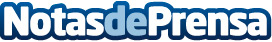 Los concursos de acreedores registran en enero un retroceso del 29,9% respecto al mismo periodo de 2015La estadística de concursos continúa su trayectoria bajista y ya se cumplen nueve trimestres consecutivos de caída. El sector que registra menos concursos de acreedores es el de la construcción, que lleva 27 meses consecutivos de regresión, seguido de la industria manufacturera, que consigue un descenso del 31% respecto el 2015. Los sucesivos datos de actividad parecen indicar sutilmente que la economía española empieza a recuperarse.Datos de contacto:Nota de prensa publicada en: https://www.notasdeprensa.es/los-concursos-de-acreedores-registran-en-enero Categorias: Finanzas http://www.notasdeprensa.es